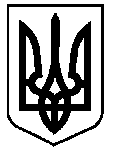 УКРАЇНАВЕРХОВИНСЬКА СЕЛИЩНА  РАДАВЕРХОВИНСЬКОГО РАЙОНУ ІВАНО-ФРАНКІВСЬКОЇ ОБЛАСТІВ И К О Н А В Ч И Й   К О М І Т Е Т     Р І Ш Е Н Н Я №199від 23 лютого  2023 рокуселище  ВерховинаПро створення  комісії для комплексного визначенняступеня індивідуальних потреб особи, яка потребує наданнясоціальних послуг з догляду на непрофесійній основіВідповідно до статі 34 Закону України «Про місцеве самоврядування в Україні», Закону України «Про соціальні послуги», постанови Кабінету Міністрів України від 23 вересня 2020 р. № 859 «Деякі питання призначення і виплати компенсації фізичним особам, які надають соціальні послуги з догляду на непрофесійній основі» (зі змінами) та з метою комплексного визначення ступеня індивідуальних потреб особи, яка потребує надання соціальних послуг, проведення обстеження сім’ї, виконавчий комітет Верховинської селищної ради ВИРІШИВ:1. Створити комісію  з комплексного визначення ступеня індивідуальних потреб особи, що потребує надання соціальних послуг з догляду на непрофесійній основі  (Додаток 1).2. Затвердити Положення про комісію  з комплексного визначення ступеня індивідуальних потреб особи, яка потребує надання соціальних послуг з догляду на непрофесійній основі (Додаток 2).3. Доручити комісії готувати висновок про результати комплексного визначення індивідуальних потреб особи, яка потребує надання соціальних послуг.4. Розпорядження селищного голови Василя Мицканюка від 30.05.2022 року №107-д «Про Комісію з комплексного ступеня індивідуальних потреб особи, яка потребує надання соціальних послуг на 2022 рік, вважати таким що втратило чинність.5. Контроль за виконанням  рішення покласти на заступника селищного голови Оксану ЧУБАТЬКО.Селищний голова					           Василь МИЦКАНЮКСекретар  ради                                                               Петро АНТІПОВДодаток  1  до рішення  виконавчого комітетуВерховинської селищної радивід 23.02.2023 р. № 199СКЛАДкомісії з комплексного визначення  ступеня індивідуальних потреб особи, яка потребує  надання соціальних послуг з догляду на непрофесійній основіГолова комісії:Секретар  ради                                                               Петро АНТІПОВДодаток  2 до рішення  виконавчого комітетуВерховинської селищної радивід 23.02.2023 р. № 199ПОЛОЖЕННЯпро комісію для комплексного визначення ступеня індивідуальних потреб особи, яка потребує надання соціальних послугІ. Загальні положення1. Положення про комісію для комплексного визначення ступеня індивідуальних потреб особи, яка потребує надання соціальних послуг (далі –комісія) розроблено відповідно до Закону України «Про соціальні послуги»,постанови Кабінету Міністрів України від 23 вересня 2020 р. № 859 «Деякіпитання призначення і виплати компенсації фізичним особам, які надають соціальні послуги з догляду на непрофесійній основі».2. Положення визначає порядок створення, загальні організаційні та процедурні засади діяльності комісії з комплексного визначення ступеня індивідуальних потреб особи, яка потребує надання соціальних послуг та підготовки відповідного висновку.ІІ. Основні завдання та принципи діяльності комісії1. Визначення потреби здійснюється за Показниками, за якими здійснюється комплексне визначення ступеня індивідуальних потреб особи, яка потребує надання соціальних послуг, встановленими Порядком надання та оформлення документів, призначення і виплати компенсації фізичним особам, які надають соціальні послуги з догляду на непрофесійній основі, затвердженого постановою Кабінету Міністрів України від 23 вересня 2020 р.№ 859 «Деякі питання призначення і виплати компенсації фізичним особам, які надають соціальні послуги з догляду на непрофесійній основі» зі змінами.2. Комплексне визначення ступеня індивідуальних потреб особи, яка потребує надання соціальних послуг, здійснюється комісією. 3. Протягом двох робочих днів після надходження до відділу соціального захисту населення та/або старостинських округів Верховинської селищної ради заяв про згоду надавати соціальні послуги з догляду на непрофесійній основі та про згоду отримувати соціальні послуги здійснюється комісійний виїзд за адресою, де проживає особа, яка потребує надання соціальних послуг із залученням цієї особи або її законного представника для здійснення комплексного визначення ступеня індивідуальних потреб.4. За результатами комплексного визначення ступеня індивідуальних потреб особи, яка потребує надання соціальних послуг, комісією готується висновок за формою, затвердженого постановою Кабінету Міністрів України від 23 вересня 2020 р. № 859 «Деякі питання призначення і виплати компенсації фізичним особам, які надають соціальні послуги з догляду на непрофесійнійоснові», який виноситься на обговорення комісії та голосування.5. Висновок, підписаний членами комісії, долучається до особової справи.6. Особа потребує надання соціальних послуг, якщо за результатами комплексного визначення ступеня індивідуальних потреб особи, яка потребує надання соціальних послуг, їй встановлено ІV чи V групу рухової активності.ІІІ. Організація роботи комісії1. Організаційною формою діяльності комісії є засідання, які скликаються головою комісії за необхідністю, та правомочні, якщо в них беруть участь неменше 50% від загального складу її членів.2. Засідання комісії проводяться головою комісії. У разі відсутності голови комісії, або не можливості з поважних причин виконання своїх обов`язків, засідання проводиться під головуванням заступника голови комісії.3. Рішення комісії приймається більшістю голосів від числа членів, які присутні на засіданні, шляхом відкритого голосування. За умови рівного розподілу голосів вирішальним є голос голови комісії.3. Секретар комісії веде протоколи засідань, які завіряються підписами голови, членами комісії.4. Протоколи засідань комісії підшиваються та зберігаються в окремій папці.Секретар  ради                                                               Петро АНТІПОВЧубатько Оксана Степанівназаступник селищного голови                                               Заступник голови комісії:                                               Заступник голови комісії:Семенюк Марія Василівнаначальник  відділу соціального захисту населенняСекретар комісії:Секретар комісії:Спаська Галина Іванівнаголовний спеціаліст відділу соціального захисту населенняЧлени комісії:Члени комісії:Юрчук Мирослава ІванівнаЗаступник директора КНП «Верховинський ЦПМСД» селищної радиЧерленюк Уляна ВасилівнаСінітович Дмитро ВолодимировичШекеряк Ірина Юріївна лікар-онколог КНП «Верховинська багатопрофільна лікарня» селищної радизавідувач АЗПСМ с.Красноїлля (за згодою)завідувач АЗПСМ с.Верхній Ясенів  (за згодою)Старости старостинських округівНа відповідних округах